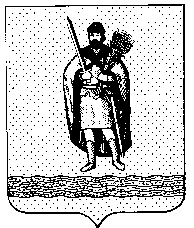 Муниципальное образование – ОКСКОЕ СЕЛЬСКОЕ ПОСЕЛЕНИЕ РязанскОГО муниципальнОГО районА Рязанской областиАДМИНИСТРАЦИЯ МУНИЦИПАЛЬНОГО ОБРАЗОВАНИЯ –ОКСКОЕ СЕЛЬСКОЕ ПОСЕЛЕНИЕ РЯЗАНСКОГО МУНИЦИПАЛЬНОГО РАЙОНА РЯЗАНСКОЙ ОБЛАСТИПОСТАНОВЛЕНИЕот «09» января 2017 г.						            	 	   № 01Об актуализации Схемы теплоснабжения муниципального образования – Окское сельское поселение Рязанского муниципального района Рязанской областиВ соответствии с Федеральным законом от 27.07.2010 № 190-ФЗ «О теплоснабжении», постановлением Правительства Российской Федерации  от 22.02.2012 №154 «О требованиях к схемам теплоснабжения, порядку их разработки и утверждения»,  Федеральным законом от 06.10.2003 № 131-ФЗ «Об общих принципах организации местного самоуправления в Российской Федерации», руководствуясь  Уставом муниципального образования – Окское сельское поселение Рязанского муниципального  района, администрация муниципального образования Окское сельское поселение Рязанского муниципального районаП О С Т А Н О В Л Я Е Т:Провести ежегодную актуализацию Схемы теплоснабжения муниципального образования – Окское сельского поселения.Разместить уведомление о проведении ежегодной  актуализации Схемы теплоснабжения муниципального образования согласно приложению к настоящему постановлению на официальном сайте в сети «Интернет».Назначить ответственным за проведение ежегодной актуализации Схемы теплоснабжения помощника главы администрации Окского сельского поселения М.В. Чикунова.Настоящее постановление подлежит опубликованию в «Информационном вестнике муниципального образования – Рязанский муниципальный район Рязанской области» и на официальном Интернет-сайте администрации Окского сельского поселения.Контроль за исполнением настоящего постановления оставляю за собой.Глава администрации 								А.В. ТрушинПриложениек постановлению администрации муниципального образования –  Окское сельское поселение Рязанского муниципального района Рязанской областиот «09»января 2017 г. № 1УВЕДОМЛЕНИЕо проведении ежегодной актуализации Схемы теплоснабжения муниципального образования – Окское сельское поселениеАдминистрация муниципального образования – Окское сельское поселение уведомляет о проведении ежегодной актуализации Схемы теплоснабжения муниципального образования – Окское сельское поселение в соответствии с Федеральным законом от 06 октября 2003 года № 131-ФЗ «Об общих принципах организации местного самоуправления в Российской Федерации», Федеральным законом от 27 июля 2010 № 190-ФЗ «О теплоснабжении», Постановлением Правительства Российской Федерации от 22 февраля 2012 года № 154 «О требованиях к схемам теплоснабжения, порядку их разработки и утверждения»Сбор замечаний и предложений от теплоснабжающих и теплосетевых организаций и иных лиц по актуализации схемы теплоснабжения принимаются до 1 марта 2017 года по адресу: 390540, Рязанская область Рязанский район, п. Окский, д. 12Ответственное лицо – Чикунов Михаил Васильевич